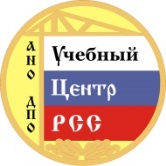 Автономная некоммерческая организациядополнительного профессионального образования«Центр повышения квалификации и переподготовки кадров для строительства и ЖКХ»ПОРЯДОК перевода, отчисления и восстановления обучающихсяАНО ДПО «Учебный центр РСС»Общие положенияНастоящий  Порядок перевода, отчисления и восстановления обучающихся (далее – Порядок) Автономной некоммерческой организации дополнительного профессионального образования «Центр повышения квалификации и переподготовки кадров для строительства и ЖКХ» (далее – Учебный центр) по программам дополнительного профессионального образования разработан  в соответствии с требованиями Федерального закона  от 29 декабря 2012 года № 273 - ФЗ «Об образовании в Российской Федерации», приказа Министерства образовании и науки Российской Федерации от 1 июля 2013 года № 499 «Об утверждении порядка и организации деятельности по дополнительным профессиональным программам», приказом Министерства образования и науки Российской Федерации от 15 марта 2013 года № 185 «Об утверждении Порядка применения к обучающимся и снятия с обучающихся мер дисциплинарного взыскания».Целью разработки Порядка является обеспечение проведения процедур перевода, отчисления и восстановления обучающихся  Учебного центра.Порядок и основания перевода обучающихсяПеревод с одной образовательной программы на другую  предусмотрен только до предоставления доступа к материалам (пароля) и направления соответствующего заявления от обучающегося. Перевод на другую форму обучения в Учебном центре осуществляется на основании личного заявления обучающегося.После издания приказа о переводе с одной формы обучения на другую, обучающийся  вправе обучаться по соответствующей форме.Порядок отчисления обучающихсяОтчисление обучающихся производится по следующим основаниям:в связи с завершением обучения;по инициативе  обучающегося;по инициативе Учебного центра; по обстоятельствам, не зависящим от обучающегося и Учебного центра (форс-мажор, п. 3.7).Основанием для отчисления по п 3.1.1 является приказ Учебного центра:о  завершении обучения по образовательной программе и результатах итоговой аттестации обучающихся. Учебный центр в трехдневный срок после издания приказа об отчислении обучающегося в связи с завершением обучения выдает обучающемуся документ об обучении установленного образца; в связи с неудовлетворительными результатами тестирования (доля правильных ответов при прохождении итоговой аттестации, меньше доли правильных ответов, определенной Аттестационной комиссией для успешной итоговой аттестации).Основанием для отчисления по п. 3.1.2 является личное заявление обучающегося с указанием причины прекращения обучения. Досрочное прекращение образовательных отношений по инициативе обучающегося не влечет за собой каких-либо дополнительных,  в том числе материальных обязательств обучаемого перед Учебным центром.Основанием для отчисления по п. 3.1.3 является приказ Учебного центра о применении к обучающемуся отчисления,  как меры дисциплинарного взыскания по следующим причинам:в случае невыполнения обучающемся обязанностей по добросовестному освоению программы повышения квалификации, учебного плана, в том числе в связи с неявкой (отсутствие посещения ресурса дистанционного обучения Учебного центра в последний день обучения); в случае грубого или неоднократного нарушения условий договора, в том числе условий договора в части оплаты стоимости обучения, Устава Учебного центра, а также других локальных нормативных  актов Учебного центра.Отчисление, как мера дисциплинарного взыскания, может быть применено не позднее 14 дней после обнаружения нарушения. От обучающегося должно быть затребовано объяснение в письменной форме. Отказ от дачи объяснений не может быть препятствием к отчислению.Не допускается отчисление обучающегося по инициативе Учебного центра во время их болезни, отсутствия по уважительной причине.К обстоятельствам, не зависящим от воли обучающегося и Учебного центра, относятся:ликвидация Учебного центра;приостановление действия или аннулирование лицензии на образовательную деятельность, выданной Учебному центру;приговор суда при применении к обучающемуся меры наказания, связанной с лишением свободы.Права и обязанности обучающегося и Учебного центра, предусмотренные действующим законодательством и локальными актами Учебного центра, прекращаются с даты отчисления обучающегося из Учебного центра.Образовательные отношения прекращаются отчислением обучающегося в случае установления нарушения порядка приема в Учебный центр, повлекшее по вине обучающегося его незаконное зачисление в Учебный центр.При досрочном прекращении образовательных отношений Учебный центр в трехдневный срок после издания приказа об отчислении выдает лицу,  отчисленному из Учебного центра справку об обучении в соответствии с частью 12 статьи 60 Федерального закона от 29 декабря 2012 года № 273 - ФЗ «Об образовании в Российской Федерации».  Порядок восстановления на обучениеОснованием для восстановления на обучении в Учебном центре является личное заявление лица желающего продолжить обучение и наличие договора об оказании платных образовательных услуг с Учебным центром.Лицо, желающее продолжить обучение, имеет право быть восстановленным при условии оплаты стоимости платных образовательных услуг.Заявление о восстановлении  лица  рассматривается директором Учебного центра. На основании чего издается приказ о восстановлении (при наличии оплаты стоимости образовательных услуг по договору об оказании платных образовательных услуг с Учебным центром).  УТВЕРЖДЕНОСоветом АНО ДПО « Учебный центр РСС»Протокол  №  23 от 14.06.2018 года